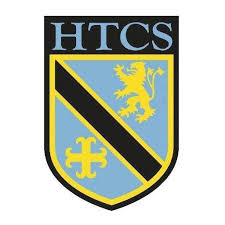                           Mathematics Faculty                         Year 11 Foundation - Autumn Term 2                          Unit 5 Overview – Expressions and EquationsTopicKey IdeasProgressProgressProgressTopicKey IdeasRAGExpressions and Equations I can rearrange formulae to change the subject.Expressions and Equations I can solve simultaneous equations.Expressions and Equations I can set up and then solve simultaneous equations.Expressions and Equations I can solve quadratic equations.Expressions and Equations I can use identities.Expressions and Equations I can show algebraic expressions are equivalent.Expressions and Equations I can use algebra to verify a statement.LessonLearning FocusAssessmentKey Words1Rearranging formulae to change the subject (CM clip 7)Formative assessment strategies e.g. MWBs, whole class questioning, Diagnostic Questions, SLOP time with self-assessment, Live Marking etc.Assessment is also supported with our use of ILOs, set through Century Learning, Corbettmaths, Dr Frost Maths and Justmaths.Finally, units are assessed through staples challenges and half termly assessments, as part of our Assessment Calendar in Mathematics.formula, subject, rearrange, inverse2Solving simultaneous equations by eliminating variables (CM clip 295)Formative assessment strategies e.g. MWBs, whole class questioning, Diagnostic Questions, SLOP time with self-assessment, Live Marking etc.Assessment is also supported with our use of ILOs, set through Century Learning, Corbettmaths, Dr Frost Maths and Justmaths.Finally, units are assessed through staples challenges and half termly assessments, as part of our Assessment Calendar in Mathematics.simultaneous equation, solve, value, eliminate3Solving simultaneous equations by multiplying one equation first (CM clip 295)Formative assessment strategies e.g. MWBs, whole class questioning, Diagnostic Questions, SLOP time with self-assessment, Live Marking etc.Assessment is also supported with our use of ILOs, set through Century Learning, Corbettmaths, Dr Frost Maths and Justmaths.Finally, units are assessed through staples challenges and half termly assessments, as part of our Assessment Calendar in Mathematics.simultaneous equation, solve, value, eliminate, multiply4Solving simultaneous equations by multiplying both equations first (CM clip 295)Formative assessment strategies e.g. MWBs, whole class questioning, Diagnostic Questions, SLOP time with self-assessment, Live Marking etc.Assessment is also supported with our use of ILOs, set through Century Learning, Corbettmaths, Dr Frost Maths and Justmaths.Finally, units are assessed through staples challenges and half termly assessments, as part of our Assessment Calendar in Mathematics.simultaneous equation, solve, value, eliminate, multiply5Constructing and solving simultaneous equations (CM clip 295)Formative assessment strategies e.g. MWBs, whole class questioning, Diagnostic Questions, SLOP time with self-assessment, Live Marking etc.Assessment is also supported with our use of ILOs, set through Century Learning, Corbettmaths, Dr Frost Maths and Justmaths.Finally, units are assessed through staples challenges and half termly assessments, as part of our Assessment Calendar in Mathematics.simultaneous equation, solve, value, eliminate, multiply, construct6Solving quadratic equations by factorising (CM clip 266)Formative assessment strategies e.g. MWBs, whole class questioning, Diagnostic Questions, SLOP time with self-assessment, Live Marking etc.Assessment is also supported with our use of ILOs, set through Century Learning, Corbettmaths, Dr Frost Maths and Justmaths.Finally, units are assessed through staples challenges and half termly assessments, as part of our Assessment Calendar in Mathematics.quadratic, equation, factorise, sum, product, solve7Recognising and using identities.  Showing algebraic expressions are equivalent.  Using algebraic expressions to verify a statement.Formative assessment strategies e.g. MWBs, whole class questioning, Diagnostic Questions, SLOP time with self-assessment, Live Marking etc.Assessment is also supported with our use of ILOs, set through Century Learning, Corbettmaths, Dr Frost Maths and Justmaths.Finally, units are assessed through staples challenges and half termly assessments, as part of our Assessment Calendar in Mathematics.identity, equation, expression, coefficient, expand, equate, equivalent, verify